Curso Médio em Teologia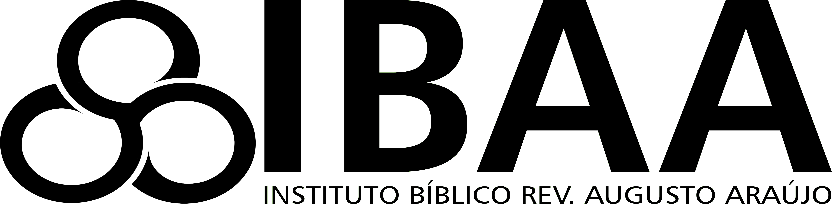 FICHA DE MATRÍCULANOME:_________________________________________________________________________LOCAL NASC.:________________________ 	DATA NASC.: ___/___ /____ENDEREÇO: ____________________________________________________CEP: __________ - ______           CIDADE: _______________UF __________FONE: CELULAR: ___________________RESIDENCIAL:________________PROFISSÃO: ____________________________________________________E-MAIL: ________________________________________________________RG nº __________________ SSP/_____  CPF nº  ______________________ESTADO CIVIL: ___________________________IGREJA DA QUAL É MEMBRO: _____________________________________Nome do PASTOR: __________________________Fone:________________ENDEREÇO DA IGREJA: _____________________________________MODALIDADE: (    ) CURSO MÉDIO EM TEOLOGIA (    ) DISCIPLINAS AVULSAS: (descrever em quais disciplinas se matriculará)________________________________		_______________________________________________________________________		_______________________________________. Declaro que li e concordo com todos os termos do regimento interno do IBAA. Declaro estar ciente da obrigatoriedade de fornecer os documentos exigidos para a efetivação matrícula: 01 foto 3x4, cópia CPF, RG, Diploma conclusão Ensino Médio ou outro Superior e Declaração da Igreja da qual sou membro.____________________________________________________AlunoCuiabá, MT  _________ de ___________________________ de 20______.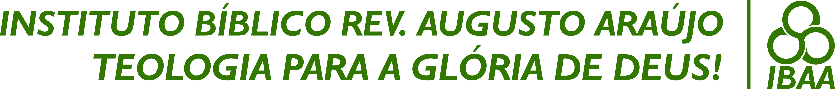 